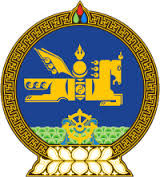 СЭЛЭНГЭ АЙМГИЙН ШААМАР СУМЫН ДУЛААНХААН ТОСГОНЫЗАХИРАГЧИЙН ЗАХИРАМЖ2021 оны 06 сарын 18 өдөр                                       Дугаар А/28                                      Дулаанхаан	Зорчих хөдөлгөөнийг түр хязгаарлах тухай          Монгол Улсын Засаг захиргаа, нутаг дэвсгэрийн нэгж, түүний удирдлагын тухай хуулийн  28 дугаар зүйлийн 28.1.1, 28.2, Сэлэнгэ аймгийн Онцгой комиссын 2021 оны 06 дугаар сарын 17-ны өдрийн 18 тоот тогтоолыг тус тус үндэслэн ЗАХИРАМЖЛАХ нь:        1. Дулаанхаан тосгоны хэмжээнд коронавируссын халдварын батлагдсан тохиолдол илэрсэнтэй холбогдуулан 2021 оны 06 дугаар сарын 18-ны өдрийн 18:00 цагаас 2021 оны 06 дугаар сарын 21-ны өдрийн 18:00 цаг хүртэл хүнс, эмнэлгийн зайлшгүй шаардлага, оршуулганаас бусад орох гарах  чиглэлийн зорчигч, тээврийн хэрэгслийн хөдөлгөөнийг түр хязгаарласугай.       2. Тосгоны хэмжээнд үйл ажиллагаа явуулж байгаа худалдаа үйлчилгээний байгууллагын ажиллах цагийн хуваарьт өөрчлөлт оруулж өглөө 10:00 цагаас оройн 19:00 цаг хүртэл ажиллуулах, архи согтууруулах ундаа худалдан борлуулахыг тодорхойгүй хугацаагаар хориглосугай.                                   3. Замын хөдөлгөөнд оролцож буй тээврийн хэрэгсэл, иргэдийн зорчих хөдөлгөөнд тавих хяналтыг тогтмолжуулах, халдвартай бүс нутгаас ирсэн тусгаарлалтад байгаа болон тусгаарлалтаас гарч байгаа иргэдэд хатуу хяналт тавих, иргэдийг маскаа тогтмол зүүж хэвшүүлэх, анхааруулга, зөвлөмж өгөх, ариутгал халдваргүйжүүлэлтийг тогтмол хийж ажиллахыг Шуурхай штабын гишүүдэд үүрэг болгосугай.       4. Захирамжийн хэрэгжилтэд хяналт тавьж, хязгаарлалтын үед авч хэрэгжүүлсэн арга хэмжээний талаар тухай бүрт танилцуулж ажиллахыг Шуурхай штабын дарга, Дотоод асуудал хариуцсан мэргэжилтэн /Ө.Цогтбаяр/-д даалгасугай.ЗАХИРАГЧ                                     Ж.ГАНБОЛД